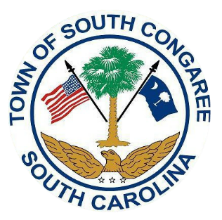 AGENDA                                                                                      	       	       Council Work Session Meeting                                                                                                     Thursday, July 13, 2023 - 6:30 pmSouth Congaree Town HallCouncil Chambers119 West Berry Rd.West Columbia, SC 29172      Call to OrderPledge of Allegiance  Invocation 			Simplified Office Systems Presentation – Sonny WadfordCouncil discussion and reviewA.	Business License Updates and RequirementsB.	Internet Provider Update (Carolina Connect)C.	IT - Cyber Liability Insurance Update 	D.	Invoices, Statements, Receipts and Office Procedures	E.	Equipment Upgrades (Computers, Phones) IV.	Citizens CommentsV.	AdjournmentThe public was duly notified of the date, time, and place of the upcoming meeting.The public was duly notified of the date, time, and place of this meeting.